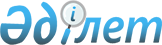 2013 - 2015 жылдарға арналған Лебяжі ауданының бюджеті туралы
					
			Күшін жойған
			
			
		
					Павлодар облысы Лебяжі аудандық мәслихатының 2012 жылғы 20 желтоқсандағы N 1/12 шешімі. Павлодар облысының Әділет департаментінде 2012 жылғы 29 желтоқсанда N 3316 тіркелді. Күші жойылды - қолдану мерзімінің өтуіне байланысты (Павлодар облысы Лебяжі аудандық мәслихатының 2014 жылғы 05 наурыздағы N 1-19/43 хатымен)      Ескерту. Күші жойылды - қолдану мерзімінің өтуіне байланысты (Павлодар облысы Лебяжі аудандық мәслихатының 05.03.2014 N 1-19/43 хатымен).      РҚАО ескертпесі:

      Мәтінде авторлық орфография және пунктуация сақталған.

      Қазақстан Республикасының 2008 жылғы 4 желтоқсандағы Бюджет кодексінің 75-бабының 2-тармағына, Қазақстан Республикасының 2001  жылғы 23 қаңтардағы "Қазақстан Республикасындағы жергілікті мемлекеттік басқару және өзін-өзі басқару туралы" Заңының 6-бабы 1-тармағының 1) тармақшасына және Павлодар облыстық мәслихаттың (V сайланған XІ сессиясы) 2012 жылғы 6 желтоқсандағы "2013 - 2015 жылдарға арналған облыстық бюджет туралы" N 116/11 шешіміне сәйкес, Лебяжі аудандық мәслихаты ШЕШІМ ЕТЕДІ:



      1. 2013 - 2015 жылдарға арналған Лебяжі ауданының бюджеті тиісінше 1, 2, 3 қосымшаларға сәйкес, соның ішінде 2013 жылға мынандай көлемдерде бекітілсін:

      1) кірістер – 1984509 мың теңге, соның ішінде:

      салықтық түсімдер – 249481 мың теңге;

      салықтық емес түсімдер – 1752 мың теңге;

      трансферттер түсімі – 1733276 мың теңге;

      2) шығыстар – 2001510 мың теңге;

      3) таза бюджеттік кредиттеу – 30283 мың теңге, соның ішінде:

      бюджеттік кредиттерді өтеу – 4338 мың теңге;

      бюджеттік кредиттер – 34621 мың теңге;

      4) қаржы активтерімен жасалатын операциялар жөніндегі сальдо – 13 800 мың теңге;

      қаржы активтерін сатып алу – 13800 мың теңге;

      5) бюджет тапшылығы - -61084 мың теңге;

      6) бюджет тапшылығын қаржыландыру – 61084 мың теңге.

      Ескерту. 1-тармаққа өзгерістер енгізілді - Павлодар облысы Лебяжі аудандық мәслихатының 11.02.2013 N 1/13 (01.01.2013 бастап қолданысқа енгізіледі); 03.04.2013 N 2/15 (01.01.2013 бастап қолданысқа енгізіледі); 21.06.2013 N 1/16 (01.01.2013 бастап қолданысқа енгізіледі); 22.07.2013 N 1/19 (01.01.2013 бастап қолданысқа енгізіледі); 31.10.2013 N 1/22 (01.01.2013 бастап қолданысқа енгізіледі); 04.12.2013 N 1/23 (01.01.2013 бастап қолданысқа енгізіледі); 12.12.2013 N 1/24 (01.01.2013 бастап қолданысқа енгізіледі) шешімдерімен.



      2. 2013 жылға арналған облыстық бюджеттен аудан бюджетіне берілетін субвенция көлемі 1487352 мың теңге сомасында ескерілсін.



      3. 2013 жылға арналған жергілікті бюджеттің атқарылу үдерісінде секвестрге жатпайтын жергілікті бюджеттік бағдарламалар тізбесі 4 қосымшаға сәйкес бекітілсін.



      4. 2013 жылға арналған әрбір ауылдық әкімдер аппаратының бюджеттік бағдарламалар тізбесі 5 қосымшаға сәйкес бекітілсін.



      5. 2013 жылға ауданның жергілікті атқарушы орган резерві 2000 мың теңге сомасында бекітілсін.



      6. Ауылдық жерлерде жұмыс істейтін және мемлекеттік қызметшілерге жатпайтын денсаулық сақтау, әлеуметтік қамтамасыз ету, білім беру, мәдениет, спорт және ветеринария салаларының мамандар ставкаларын қалалық жағдайда осы қызмет түрлерімен айналысатын мамандардың жұмысақылары мен тарифтік ставкалармен салыстырғанда 25 пайызға көтерілуі сақталсын.



      7. Осы шешімнің орындалуын бақылау мәслихаттың бюджеттік саясат, әлеуметтік сала, заңдылық пен адам құқығын қорғау мәселелері жөніндегі тұрақты комиссиясына жүктелсін.



      8. Осы шешім 2013 жылғы 1 қаңтардан бастап қолданысқа енеді.      Сессия төрағасы                            Қ. Әлтаев      Аудандық мәслихат хатшысы                  Қ. Әлтаев

Лебяжі аудандық мәслихатының

(V сайланған XII сессиясы) 

2012 жылғы 20 желтоқсандағы

N 1/12 шешіміне      

1 қосымша          2013 жылға арналған аудандық бюджеті      Ескерту. 1-қосымша жаңа редакцияда - Павлодар облысы Лебяжі аудандық мәслихатының 12.12.2013 N 1/24 (01.01.2013 бастап қолданысқа енгізіледі) шешімімен.

Лебяжі аудандық мәслихатының

(V сайланған XII сессиясы) 

2012 жылғы 20 желтоқсандағы

N 1/12 шешіміне      

2 қосымша         2014 жылға арналған аудандық бюджеті

Лебяжі аудандық мәслихатының

(V сайланған XII сессиясы) 

2012 жылғы 20 желтоқсандағы

N 1/12 шешіміне      

3 қосымша          2015 жылға арналған аудандық бюджеті

Лебяжі аудандық мәслихатының

(V сайланған XII сессиясы) 

2012 жылғы 20 желтоқсандағы

N 1/12 шешіміне      

4 қосымша          2013 жылға арналған жергілікті бюджеттің атқарылу үдерісінде

секвестрге жатпайтын жергілікті бюджеттік бағдарламалар тізбесі

Лебяжі аудандық мәслихатының

(V сайланған XII сессиясы) 

2012 жылғы 20 желтоқсандағы

N 1/12 шешіміне      

5 қосымша          2013 жылға арналған әрбір ауылдық әкімдер

аппаратының бюджеттік бағдарламалар тізбесі      Ескерту. 5-қосымша жаңа редакцияда - Павлодар облысы Лебяжі аудандық мәслихатының 11.02.2013 N 1/13 (01.01.2013 бастап қолданысқа енгізіледі) шешімімен.
					© 2012. Қазақстан Республикасы Әділет министрлігінің «Қазақстан Республикасының Заңнама және құқықтық ақпарат институты» ШЖҚ РМК
				СанатыСанатыСанатыСанатыСома мың теңгеСыныбыСыныбыСыныбыСома мың теңгеІшкі сыныбыІшкі сыныбыСома мың теңгеАтауыСома мың теңгеI.Кірістер19845091Салықтық түсімдер24948101Табыс салығы1145492Жеке табыс салығы11454903Әлеуметтік салық977701Әлеуметтік салық9777004Меншікке салынатын салықтар327491Мүлікке салынатын салықтар146003Жер салығы15524Көлік құралдарына салынатын салық155025Бірыңғай жер салығы109505Тауарларға, жұмыстарға және қызметтерге салынатын ішкі салықтар33332Акциздер7373Табиғи және басқа да ресурстарды пайдаланғаны үшін түсетін түсімдер10694Кәсіпкерлік және кәсіби қызметті жүргізгені үшін алынатын алымдар152708Заңдық мәнді іс-әрекеттерді жасағаны және (немесе) оған уәкілеттігі бар мемлекеттік органдар немесе лауазымды адамдар құжаттар бергені үшін алынатын міндетті төлемдер10801Мемлекеттік баж10802Салықтық емес түсімдер175201Мемлекеттік меншіктен түсетін кірістер1205Мемлекет меншігіндегі мүлікті жалға беруден түсетін кірістер1137Мемлекеттік бюджеттен берілген кредиттер бойынша сыйақылар706Басқа да салықтық емес түсімдер16321Басқа да салықтық емес түсімдер16324Трансферттердің түсімдері173327602Мемлекеттік басқарудың жоғары тұрған органдарынан түсетін трансферттер17332762Облыстық бюджеттен түсетін трансферттер1733276Функционалдық топФункционалдық топФункционалдық топФункционалдық топФункционалдық топСом мың теңгеКіші функцияКіші функцияКіші функцияКіші функцияСом мың теңгеБюджеттік бағдарламалардың әкімшісіБюджеттік бағдарламалардың әкімшісіБюджеттік бағдарламалардың әкімшісіСом мың теңгеБағдарламаБағдарламаСом мың теңгеАтауыСом мың теңгеII. Шығыстар200151001Жалпы сипаттағы мемлекеттiк қызметтер2347561Мемлекеттiк басқарудың жалпы функцияларын орындайтын өкiлдi, атқарушы және басқа органдар210610112Аудан (облыстық маңызы бар қала) мәслихатының аппараты13556001Аудан (облыстық маңызы бар қала) мәслихатының қызметін қамтамасыз ету жөніндегі қызметтер13356003Мемлекеттік органның күрделі шығыстары200122Аудан (облыстық маңызы бар қала) әкімінің аппараты63791001Аудан (облыстық маңызы бар қала) әкімінің қызметін қамтамасыз ету жөніндегі қызметтер58023003Мемлекеттік органның күрделі шығыстары5081009Ведомстволық бағыныстағы мемлекеттік мекемелерінің және ұйымдарының күрделі шығыстары687123Қаладағы аудан, аудандық маңызы бар қала, кент, ауыл, ауылдық округ әкімінің аппараты133263001Қаладағы аудан, аудандық маңызы бар қала, кент, ауыл, ауылдық округ әкімінің қызметін қамтамасыз ету жөніндегі қызметтер130075022Мемлекеттік органның күрделі шығыстары31882Қаржылық қызмет10955452Ауданның (облыстық маңызы бар қаланың) қаржы бөлімі10955001Ауданның (облыстық маңызы бар қаланың) бюджетін орындау және ауданның (облыстық маңызы бар қаланың) коммуналдық меншігін басқару саласындағы мемлекеттік саясатты іске асыру жөніндегі қызметтер10007003Салық салу мақсатында мүлікті бағалауды жүргізу458011Коммуналдық меншікке түскен мүлікті есепке алу, сақтау, бағалау және сату390018Мемлекеттік органның күрделі шығыстары1005Жоспарлау және статистикалық қызмет13191453Ауданның (облыстық маңызы бар қаланың) экономика және бюджеттік жоспарлау бөлімі13191001Экономикалық саясатты, мемлекеттік жоспарлау жүйесін қалыптастыру және дамыту және ауданды (облыстық маңызы бар қаланы) басқару саласындағы мемлекеттік саясатты іске асыру жөніндегі қызметтер13037004Мемлекеттік органның күрделі шығыстары15402Қорғаныс55331Әскери мұқтаждар5533122Аудан (облыстық маңызы бар қала) әкiмiнiң аппараты5533005Жалпыға бірдей әскери міндетті атқару шеңберіндегі іс-шаралар553304Білім беру12210761Мектепке дейiнгi тәрбие және оқыту166010123Қаладағы аудан, аудандық маңызы бар қала, кент, ауыл, ауылдық округ әкімінің аппараты138634004Мектепке дейінгі тәрбие ұйымдарының қызметін қамтамасыз ету93827041Мектепке дейінгі білім беру ұйымдарында мемлекеттік білім беру тапсырысын іске асыруға44807464Ауданның (облыстық маңызы бар қаланың) білім бөлімі27376040Мектепке дейінгі білім беру ұйымдарында мемлекеттік білім беру тапсырысын іске асыруға273762Бастауыш, негізгі орта және жалпы орта білім беру1005782123Қаладағы аудан, аудандық маңызы бар қала, кент, ауыл, ауылдық округ әкімінің аппараты3464005Ауылдық жерлерде балаларды мектепке дейін тегін алып баруды және кері алып келуді ұйымдастыру3464464Ауданның (облыстық маңызы бар қаланың) білім бөлімі1002318003Жалпы білім беру992007006Балаларға қосымша білім беру103119Білім беру саласындағы өзге де қызметтер49284464Ауданның (облыстық маңызы бар қаланың) білім бөлімі49284001Жергілікті деңгейде білім беру саласындағы мемлекеттік саясатты іске асыру жөніндегі қызметтер11585005Ауданның (облыстық маңызы бар қаланың) мемлекеттік білім беру мекемелер үшін оқулықтар мен оқу-әдiстемелiк кешендерді сатып алу және жеткізу10086007Аудандық (қалалалық) ауқымдағы мектеп олимпиадаларын және мектептен тыс іс-шараларды өткiзу864015Жетім баланы (жетім балаларды) және ата-аналарының қамқорынсыз қалған баланы (балаларды) күтіп-ұстауға асыраушыларына ай сайынғы ақшалай қаражат төлемдері4979067Ведомстволық бағыныстағы мемлекеттік мекемелерінің және ұйымдарының күрделі шығыстары2177006Әлеуметтiк көмек және әлеуметтiк қамсыздандыру902162Әлеуметтiк көмек70397123Қаладағы аудан, аудандық маңызы бар қала, кент, ауыл, ауылдық округ әкімінің аппараты9691003Мұқтаж азаматтарға үйінде әлеуметтік көмек көрсету9691451Ауданның (облыстық маңызы бар қаланың) жұмыспен қамту және әлеуметтік бағдарламалар бөлімі60706002Еңбекпен қамту бағдарламасы14210005Мемлекеттік атаулы әлеуметтік көмек222007Жергілікті өкілетті органдардың шешімі бойынша мұқтаж азаматтардың жекелеген топтарына әлеуметтік көмек38706010Үйден тәрбиеленіп оқытылатын мүгедек балаларды материалдық қамтамасыз ету74501618 жасқа дейінгі балаларға мемлекеттік жәрдемақылар2707017Мүгедектерді оңалту жеке бағдарламасына сәйкес, мұқтаж мүгедектерді міндетті гигиеналық құралдармен және ымдау тілі мамандарының қызмет көрсетуін, жеке көмекшілермен қамтамасыз ету41169Әлеуметтiк көмек және әлеуметтiк қамтамасыз ету салаларындағы өзге де қызметтер19819451Ауданның (облыстық маңызы бар қаланың) жұмыспен қамту және әлеуметтік бағдарламалар бөлімі19819001Жергілікті деңгейде халық үшін әлеуметтік бағдарламаларды жұмыспен қамтуды қамтамасыз етуді іске асыру саласындағы мемлекеттік саясатты іске асыру жөніндегі қызметтер19086011Жәрдемақыларды және басқа да әлеуметтік төлемдерді есептеу, төлеу мен жеткізу бойынша қызметтерге ақы төлеу73307Тұрғын үй-коммуналдық шаруашылық1141271Тұрғын үй шаруашылығы46037457Ауданның (облыстық маңызы бар қаланың) мәдениет, тілдерді дамыту, дене шынықтыру және спорт бөлімі1681024Жұмыспен қамту 2020 жол картасы бойынша қалаларды және ауылдық елді мекендерді дамыту шеңберінде объектілерді жөндеу1681458Ауданның (облыстық маңызы бар қаланың) тұрғын үй-коммуналдық шаруашылығы, жолаушылар көлігі және автомобиль жолдары бөлімі5690003Мемлекеттік тұрғын үй қорының сақталуын ұйымдастыру890004Азаматтардың жекелеген санаттарын тұрғын үймен қамтамасыз ету4800472Ауданның (облыстық маңызы бар қаланың) құрылыс, сәулет және қала құрылысы бөлімі38666003Мемлекеттік коммуналдық тұрғын үй қорының тұрғын үйін жобалау, салу және (немесе) сатып алу24600004Инженерлік коммуникациялық инфрақұрылымды жобалау, дамыту, жайластыру және (немесе) сатып алу10843074Жұмыспен қамту 2020 жол картасының екінші бағыты щеңберінде жетіспейтін инженерлік-коммуникациялық инфрақұрылымды дамытуға мен жайластыруға32232Коммуналдық шаруашылық22950458Ауданның (облыстық маңызы бар қаланың) тұрғын үй-коммуналдық шаруашылығы, жолаушылар көлігі және автомобиль жолдары бөлімі22950012Сумен жабдықтау және су бөлу жүйесінің қызмет етуі21467026Ауданның (облыстық маңызы бар қаланың) коммуналдық меншігіндегі жылу жүйелерін қолдануды ұйымдастыру14833Елді-мекендерді көркейту45140123Қаладағы аудан, аудандық маңызы бар қала, кент, ауыл, ауылдық округ әкімінің аппараты45140008Елді мекендерде көшелерді жарықтандыру11207009Елді мекендердің санитариясын қамтамасыз ету6586010Жерлеу орындарын күтіп-ұстау және туысы жоқ адамдарды жерлеу724011Елді мекендерді абаттандыру мен көгалдандыру2662308Мәдениет, спорт, туризм және ақпараттық кеңістiк1533081Мәдениет саласындағы қызмет80038123Қаладағы аудан, аудандық маңызы бар қала, кент, ауыл, ауылдық округ әкімінің аппараты602006Жергілікті деңгейде мәдени-демалыс жұмыстарын қолдау602457Ауданның (облыстық маңызы бар қаланың) мәдениет, тілдерді дамыту, дене шынықтыру және спорт бөлімі79435003Мәдени-демалыс жұмысын қолдау79435472Ауданның (облыстық маңызы бар қаланың) құрылыс, сәулет және қала құрылысы бөлімі1011Мәдениет объектілерін дамыту12Спорт12510457Ауданның (облыстық маңызы бар қаланың) мәдениет, тілдерді дамыту, дене шынықтыру және спорт бөлімі12510009Аудандық (облыстық маңызы бар қалалық) деңгейде спорттық жарыстар өткiзу11510010Әртүрлi спорт түрлерi бойынша аудан (облыстық маңызы бар қала) құрама командаларының мүшелерiн дайындау және олардың облыстық спорт жарыстарына қатысуы10003Ақпараттық кеңістік38833456Ауданның (облыстық маңызы бар қаланың) ішкі саясат бөлімі10106002Газеттер мен журналдар арқылы мемлекеттік ақпараттық саясат жүргізу жөніндегі қызметтер8324005Телерадио хабарларын тарату арқылы мемлекеттік ақпараттық саясатты жүргізу жөніндегі қызметтер1782457Ауданның (облыстық маңызы бар қаланың) мәдениет, тілдерді дамыту, дене шынықтыру және спорт бөлімі28727006Аудандық (қалалық) кiтапханалардың жұмыс iстеуi28451007Мемлекеттік тілді және Қазақстан халықтарының басқа да тілдерін дамыту2769Мәдениет, спорт, туризм және ақпараттық кеңiстiктi ұйымдастыру жөнiндегi өзге де қызметтер21927456Ауданның (облыстық маңызы бар қаланың) ішкі саясат бөлімі12067001Жергілікті деңгейде ақпарат, мемлекеттілікті нығайту және азаматтардың әлеуметтік сенімділігін қалыптастыру саласында мемлекеттік саясатты іске асыру жөніндегі қызметтер8244003Жастар саясаты саласында іс-шараларды іске асыру3514006Мемлекеттік органның күрделі шығыстары309457Ауданның (облыстық маңызы бар қаланың) мәдениет, тілдерді дамыту, дене шынықтыру және спорт бөлімі9860001Жергілікті деңгейде мәдениет, тілдерді дамыту, дене шынықтыру және спорт саласындағы мемлекеттік саясатты іске асыру жөніндегі қызметтер8260032Ведомстволық бағыныстағы мемлекеттік мекемелерінің және ұйымдарының күрделі шығыстары160010Ауыл, су, орман, балық шаруашылығы, ерекше қорғалатын табиғи аумақтар, қоршаған ортаны және жануарлар дүниесін қорғау, жер қатынастары649541Ауыл шаруашылығы17654453Ауданның (облыстық маңызы бар қаланың) экономика және бюджеттік жоспарлау бөлімі7611099Мамандардың әлеуметтік көмек көрсетуі жөніндегі шараларды іске асыру7611472Ауданның (облыстық маңызы бар қаланың) құрылыс, сәулет және қала құрылысы бөлімі400010Ауыл шаруашылығы объектілерін дамыту400473Ауданның (облыстық маңызы бар қаланың) ветеринария бөлімі9643001Жергілікті деңгейде ветеринария саласындағы мемлекеттік саясатты іске асыру жөніндегі қызметтер96436Жер қатынастары10121463Ауданның (облыстық маңызы бар қаланың) жер қатынастары бөлімі10121001Аудан (облыстық маңызы бар қала) аумағында жер қатынастарын реттеу саласындағы мемлекеттік саясатты іске асыру жөніндегі қызметтер7583003Елдi мекендердi жер-шаруашылық орналастыру25389Ауыл, су, орман, балық шаруашылығы және қоршаған ортаны қорғау мен жер қатынастары саласындағы өзге де қызметтер37179473Ауданның (облыстық маңызы бар қаланың) ветеринария бөлімі37179011Эпизоотияға қарсы іс-шаралар жүргізу3717911Өнеркәсіп, сәулет, қала құрылысы және құрылыс қызметі183022Сәулет, қала құрылысы және құрылыс қызметі18302472Ауданның (облыстық маңызы бар қаланың) құрылыс, сәулет және қала құрылысы бөлімі18302001Жергілікті деңгейде құрылыс, сәулет және қала құрылысы саласындағы мемлекеттік саясатты іске асыру жөніндегі қызметтер13043013Аудан аумағында қала құрылысын дамытудың кешенді схемаларын, аудандық (облыстық) маңызы бар қалалардың, кенттердің және өзге де ауылдық елді мекендердің бас жоспарларын әзірлеу525912Көлiк және коммуникация519091Автомобиль көлiгi50047123Қаладағы аудан, аудандық маңызы бар қала, кент, ауыл, ауылдық округ әкімінің аппараты8090013Аудандық маңызы бар қалаларда, кенттерде, ауылдарда, ауылдық округтерде автомобиль жолдарының жұмыс істеуін қамтамасыз ету8090458Ауданның (облыстық маңызы бар қаланың) тұрғын үй-коммуналдық шаруашылығы, жолаушылар көлігі және автомобиль жолдары бөлімі41957023Автомобиль жолдарының жұмыс істеуін қамтамасыз ету419579Көлік және коммуникациялар саласындағы өзге де қызметтер1862458Ауданның (облыстық маңызы бар қаланың) тұрғын үй-коммуналдық шаруашылығы, жолаушылар көлігі және автомобиль жолдары бөлімі1862024Кентiшiлiк (қалаiшiлiк), қала маңындағы ауданiшiлiк қоғамдық жолаушылар тасымалдарын ұйымдастыру186213Басқалар413683Кәсiпкерлiк қызметтi қолдау және бәсекелестікті қорғау1717454Ауданның (облыстық маңызы бар қаланың) кәсіпкерлік және ауыл шаруашылығы бөлімі1717006Кәсіпкерлік қызметті қолдау17179Басқалар39651123Қаладағы аудан, аудандық маңызы бар қала, кент, ауыл, ауылдық округ әкімінің аппараты13890040"Өңірлерді дамыту" Бағдарламасы шеңберінде өңірлерді экономикалық дамытуға жәрдемдесу бойынша шараларды іске іске асыру13890452Ауданның (облыстық маңызы бар қаланың) қаржы бөлімі2640012Ауданның (облыстық маңызы бар қаланың) жергілікті атқарушы органының резерві2640454Ауданның (облыстық маңызы бар қаланың) кәсіпкерлік және ауыл шаруашылығы бөлімі12364001Жергілікті деңгейде кәсіпкерлік, өнеркәсіп және ауыл шаруашылығы саласындағы мемлекеттік саясатты іске асыру жөніндегі қызметтер11570007Мемлекеттік органның күрделі шығыстары794458Ауданның (облыстық маңызы бар қаланың) тұрғын үй-коммуналдық шаруашылығы, жолаушылар көлігі және автомобиль жолдары бөлімі10757001Жергілікті деңгейде тұрғын үй-коммуналдық шаруашылығы, жолаушылар көлігі және автомобиль жолдары саласындағы мемлекеттік саясатты іске асыру жөніндегі қызметтер1075714Борышқа қызмет көрсету71Борышқа қызмет көрсету7452Ауданның (облыстық маңызы бар қаланың) қаржы бөлімі7013Жергілікті атқарушы органдардың облыстық бюджеттен қарыздар бойынша сыйақылар мен өзге де төлемдерді төлеу бойынша борышына қызмет көрсету715Трансферттер59541Трансферттер5954452Ауданның (облыстық маңызы бар қаланың) қаржы бөлімі5954006Нысаналы пайдаланылмаған (толық пайдаланылмаған) трансферттерді қайтару3122024Мемлекеттік органдардың функцияларын мемлекеттік басқарудың төмен тұрған деңгейлерінен жоғарғы деңгейлерге беруге байланысты жоғары тұрған бюджеттерге берілетін ағымдағы нысаналы трансферттер2832III. Таза бюджеттік кредиттеу30283Бюджеттік кредиттер3462110Ауыл, су, орман, балық шаруашылығы, ерекше қорғалатын табиғи аумақтар, қоршаған ортаны және жануарлар дүниесін қорғау, жер қатынастары346211Ауыл шаруашылығы34621453Ауданның (облыстық маңызы бар қаланың) экономика және бюджеттік жоспарлау бөлімі34621006Мамандарды әлеуметтік қолдау шараларын іске асыру үшін бюджеттік кредиттер346215Бюджеттік кредиттерді өтеу433801Бюджеттік кредиттерді өтеу43381Мемлекеттік бюджеттен берілген бюджеттік кредиттерді өтеу433813Жеке тұлғаларға жергілікті бюджеттен берілген бюджеттік кредиттерді өтеу4338IV. Қаржы активтерімен жасалатын операциялар бойынша сальдо13800Қаржы активтерін сатып алу1380013Басқалар138009Басқалар13800458Ауданның (облыстық маңызы бар қаланың) тұрғын үй-коммуналдық шаруашылығы, жолаушылар көлігі және автомобиль жолдары бөлімі13800065Заңды тұлғалардың жарғылық капиталын қалыптастыру немесе ұлғайту13800V. Бюджет тапшылығы (профицит)-61084VI. Бюджет тапшылығын қаржыландыру (профицитті қолдану)61084СанатыСанатыСанатыСанатыСом мың теңгеСыныбыСыныбыСыныбыСом мың теңгеІшкі сыныбыІшкі сыныбыСом мың теңгеАтауыСом мың теңгеI. Кірістер17277311Салықтық түсімдер23310601Табыс салығы1081432Жеке табыс салығы10814303Әлеуметтік салық908581Әлеуметтік салық9085804Меншікке салынатын салықтар289861Мүлікке салынатын салықтар151843Жер салығы17534Көлік құралдарына салынатын салық108785Бірыңғай жер салығы117105Тауарларға, жұмыстарға және қызметтерге салынатын ішкі салықтар36842Акциздер7883Табиғи және басқа да ресурстарды пайдаланғаны үшін түсетін түсімдер11434Кәсіпкерлік және кәсіби қызметті жүргізгені үшін алынатын алымдар175308Заңдық мәнді іс-әрекеттерді жасағаны және (немесе) оған уәкілеттігі бар мемлекеттік органдар немесе лауазымды адамдар құжаттар бергені үшін алынатын міндетті төлемдер14351Мемлекеттік баж14352Салықтық емес түсімдер187501Мемлекеттік меншіктен түсетін кірістер1275Мемлекет меншігіндегі мүлікті жалға беруден түсетін кірістер12706Басқа да салықтық емес түсімдер17481Басқа да салықтық емес түсімдер17484Трансферттердің түсімдері149275002Мемлекеттік басқарудың жоғары тұрған органдарынан түсетін трансферттер14927502Облыстық бюджеттен түсетін трансферттер1492750Функционалдық топФункционалдық топФункционалдық топФункционалдық топФункционалдық топСом мың теңгеКіші функцияКіші функцияКіші функцияКіші функцияСом мың теңгеБюджеттік бағдарламалардың әкімшісіБюджеттік бағдарламалардың әкімшісіБюджеттік бағдарламалардың әкімшісіСом мың теңгеБағдарламаБағдарламаСом мың теңгеАтауыСом мың теңге123456II. Шығыстар172773101Жалпы сипаттағы мемлекеттік қызметтер2227571Мемлекеттік басқарудың жалпы функцияларын орындайтын өкілді, атқарушы және басқа органдар195449112Аудан (облыстық маңызы бар қала) мәслихатының аппараты13656001Аудан (облыстық маңызы бар қала) мәслихатының қызметін қамтамасыз ету жөніндегі қызметтер13656122Аудан (облыстық маңызы бар қала) әкiмiнiң аппараты59668001Аудан (облыстық маңызы бар қала) әкiмiнiң қызметін қамтамасыз ету жөніндегі қызметтер59668123Қаладағы аудан, аудандық маңызы бар қала, кент, ауыл (село), ауылдық (селолық) округ әкімінің аппараты122125001Қаладағы аудан, аудандық маңызы бар қаланың, кент, ауыл (село), ауылдық (селолық) округ әкімінің қызметін қамтамасыз ету жөніндегі қызметтер1221252Қаржылық қызмет13804452Ауданның (облыстық маңызы бар қаланың) қаржы бөлімі13804001Ауданның (облыстық маңызы бар қаланың) бюджетін орындау және ауданның (облыстық маңызы бар қаланың) коммуналдық меншігін басқару саласындағы мемлекеттік саясатты іске асыру жөніндегі қызметтер11913003Салық салу мақсатында мүлікті бағалауды жүргізу1021011Коммуналдық меншікке түскен мүлікті есепке алу, сақтау, бағалау және сату763018Мемлекеттік органның күрделі шығыстары1075Жоспарлау және статистикалық қызмет13504453Ауданның (облыстық маңызы бар қаланың) экономика және бюджеттік жоспарлау бөлімі13504001Экономикалық саясатты, мемлекеттік жоспарлау жүйесін қалыптастыру және дамыту және аудандық (облыстық маңызы бар қаланы) басқару саласындағы мемлекеттік саясатты іске асыру жөніндегі қызметтер1350402Қорғаныс55321Әскери мұқтаждықтар5532122Аудан (облыстық маңызы бар қала) әкiмiнiң аппараты5532005Жалпыға бірдей әскери міндетті атқару шеңберіндегі іс-шаралар553204Білім беру11012041Мектепке дейiнгi тәрбие және оқыту124396123Қаладағы аудан, аудандық маңызы бар қала, кент, ауыл (село), ауылдық (селолық) округ әкімінің аппараты124396004Мектепке дейінгі тәрбие ұйымдарының қызметін қамтамасыз ету1243962Бастауыш, негізгі орта және жалпы орта білім беру943243123Қаладағы аудан, аудандық маңызы бар қала, кент, ауыл (село), ауылдық (селолық) округ әкімінің аппараты3121005Ауылдық (селолық) жерлерде балаларды мектепке дейін тегін алып баруды және кері алып келуді ұйымдастыру3121464Ауданның (облыстық маңызы бар қаланың) білім бөлімі940122003Жалпы білім беру931771006Балаларға қосымша білім беру83519Білім беру саласындағы өзге де қызметтер33565464Ауданның (облыстық маңызы бар қаланың) білім бөлімі33565001Жергілікті деңгейде білім беру саласындағы мемлекеттік саясатты іске асыру жөніндегі қызметтер11785005Ауданның (облыстық маңызы бар қаланың) мемлекеттік білім беру мекемелер үшін оқулықтар мен оқу-әдiстемелiк кешендерді сатып алу және жеткізу8397007Аудандық (қалалық) ауқымдағы мектеп олимпиадаларын және мектептен тыс іс-шараларды өткiзу883067Ведомстволық бағыныстағы мемлекеттік мекемелерінің және ұйымдарының күрделі шығыстары1250006Әлеуметтiк көмек және әлеуметтiк қамсыздандыру959222Әлеуметтiк көмек75960123Қаладағы аудан, аудандық маңызы бар қала, кент, ауыл (село), ауылдық (селолық) округ әкімінің аппараты9991003Мұқтаж азаматтарға үйінде әлеуметтік көмек көрсету9991451Ауданның (облыстық маңызы бар қаланың) жұмыспен қамту және әлеуметтік бағдарламалар бөлімі65969002Еңбекпен қамту бағдарламасы14524005Мемлекеттік атаулы әлеуметтік көмек1198007Жергілікті өкілетті органдардың шешімі бойынша мұқтаж азаматтардың жекелеген топтарына әлеуметтік көмек37648010Үйден тәрбиеленіп оқытылатын мүгедек балаларды материалдық қамтамасыз ету153801618 жасқа дейінгі балаларға мемлекеттік жәрдемақылар5936017Мүгедектерді оңалту жеке бағдарламасына сәйкес, мұқтаж мүгедектерді міндетті гигиеналық құралдармен және ымдау тілі мамандарының қызмет көрсетуін, жеке көмекшілермен қамтамасыз ету51259Әлеуметтiк көмек және әлеуметтiк қамтамасыз ету салаларындағы өзге де қызметтер19962451Ауданның (облыстық маңызы бар қаланың) жұмыспен қамту және әлеуметтік бағдарламалар бөлімі19962001Жергілікті деңгейде халық үшін әлеуметтік бағдарламаларды жұмыспен қамтуды қамтамасыз етуді іске асыру саласындағы мемлекеттік саясатты іске асыру жөніндегі қызметтер19215011Жәрдемақыларды және басқа да әлеуметтік төлемдерді есептеу, төлеу мен жеткізу бойынша қызметтерге ақы төлеу74707Тұрғын үй-коммуналдық шаруашылық474911Тұрғын үй шаруашылығы2965458Ауданның (облыстық маңызы бар қаланың) тұрғын үй-коммуналдық шаруашылығы, жолаушылар көлігі және автомобиль жолдары бөлімі2965003Мемлекеттік тұрғын үй қорының сақталуын ұйымдастыру607004Азаматтардың жекелеген санаттарын тұрғын үймен қамтамасыз ету23582Коммуналдық шаруашылық10952458Ауданның (облыстық маңызы бар қаланың) тұрғын үй-коммуналдық шаруашылығы, жолаушылар көлігі және автомобиль жолдары бөлімі10952012Сумен жабдықтау және су бөлу жүйесінің қызмет етуі109523Елді мекендерді көркейту33574123Қаладағы аудан, аудандық маңызы бар қала, кент, ауыл (село), ауылдық (селолық) округ әкімінің аппараты33574008Елді мекендерде көшелерді жарықтандыру11359009Елді мекендердің санитариясын қамтамасыз ету8815010Жерлеу орындарын күтіп-ұстау және туысы жоқ адамдарды жерлеу880011Елді мекендерді абаттандыру мен көгалдандыру1252008Мәдениет, спорт, туризм және ақпараттық кеңістiк1406491Мәдениет саласындағы қызмет72427123Қаладағы аудан, аудандық маңызы бар қала, кент, ауыл (село), ауылдық (селолық) округ әкімінің аппараты614006Жергілікті деңгейде мәдени-демалыс жұмыстарын қолдау614457Ауданның (облыстық маңызы бар қаланың) мәдениет, тілдерді дамыту, дене шынықтыру және спорт бөлімі71813003Мәдени-демалыс жұмысын қолдау718132Спорт4000457Ауданның (облыстық маңызы бар қаланың) мәдениет, тілдерді дамыту, дене шынықтыру және спорт бөлімі4000009Аудандық (облыстық маңызы бар қалалық) деңгейде спорттық жарыстар өткiзу3000010Әртүрлi спорт түрлерi бойынша аудан (облыстық маңызы бар қала) құрама командаларының мүшелерiн дайындау және олардың облыстық спорт жарыстарына қатысуы10003Ақпараттық кеңістік42482456Ауданның (облыстық маңызы бар қаланың) ішкі саясат бөлімі9850002Газеттер мен журналдар арқылы мемлекеттік ақпараттық саясат жүргізу жөніндегі қызметтер8200005Телерадио хабарларын тарату арқылы мемлекеттік ақпараттық саясатты жүргізу жөніндегі қызметтер1650457Ауданның (облыстық маңызы бар қаланың) мәдениет, тілдерді дамыту, дене шынықтыру және спорт бөлімі32632006Аудандық (қалалық) кiтапханалардың жұмыс iстеуi32350007Мемлекеттік тілді және Қазақстан халықтарының басқа да тілдерін дамыту2829Мәдениет, спорт, туризм және ақпараттық кеңiстiктi ұйымдастыру жөнiндегi өзге де қызметтер21740456Ауданның (облыстық маңызы бар қаланың) ішкі саясат бөлімі11549001Жергілікті деңгейде ақпарат, мемлекеттілікті нығайту және азаматтардың әлеуметтік сенімділігін қалыптастыру саласында мемлекеттік саясатты іске асыру жөніндегі қызметтер7349003Жастар саясаты саласында іс-шараларды іске асыру4200457Ауданның (облыстық маңызы бар қаланың) мәдениет, тілдерді дамыту, дене шынықтыру және спорт бөлімі10191001Жергілікті деңгей мәдениет, тілдерді дамыту, дене шынықтыру және спорт саласындағы мемлекеттік саясатты іске асыру жөніндегі қызметтер8391032Ведомстволық бағыныстағы мемлекеттік мекемелерінің және ұйымдарының күрделі шығыстары180010Ауыл, су, орман, балық шаруашылығы, ерекше қорғалатын табиғи аумақтар, қоршаған ортаны және жануарлар дүниесін қорғау, жер қатынастары179731Ауыл шаруашылығы9795473Ауданның (облыстық маңызы бар қаланың) ветеринария бөлімі9795001Жергілікті деңгейде ветеринария саласындағы мемлекеттік саясатты іске асыру жөніндегі қызметтер97956Жер қатынастары8178463Ауданның (облыстық маңызы бар қаланың) жер қатынастары бөлімі8178001Аудан (облыстық маңызы бар қала) аумағында жер қатынастарын реттеу саласындағы мемлекеттік саясатты іске асыру жөніндегі қызметтер7753006Аудандық маңызы бар қалалардың, кенттердiң, ауылдардың (селолардың), ауылдық (селолық) округтердiң шекарасын белгiлеу кезiнде жүргiзiлетiн жерге орналастыру42511Өнеркәсіп, сәулет, қала құрылысы және құрылыс қызметі167042Сәулет, қала құрылысы және құрылыс қызметі16704472Ауданның (облыстық маңызы бар қаланың) құрылыс, сәулет және қала құрылысы бөлімі16704001Жергілікті деңгейде құрылыс, сәулет және қала құрылысы саласындағы мемлекеттік саясатты іске асыру жөніндегі қызметтер12204013Аудан аумағында қала құрылысын дамытудың кешенді схемаларын, аудандық (облыстық) маңызы бар қалалардың, кенттердің және өзге де ауылдық елді мекендердің бас жоспарларын әзірлеу450012Көлiк және коммуникация496001Автомобиль көлiгi47040123Қаладағы аудан, аудандық маңызы бар қала, кент, ауыл (село), ауылдық (селолық) округ әкімінің аппараты8040013Аудандық маңызы бар қалаларда, кенттерде, ауылдарда (селоларда), ауылдық (селолық) округтерде автомобиль жолдарының жұмыс істеуін қамтамасыз ету8040458Ауданның (облыстық маңызы бар қаланың) тұрғын үй-коммуналдық шаруашылығы, жолаушылар көлігі және автомобиль жолдары бөлімі39000023Автомобиль жолдарының жұмыс істеуін қамтамасыз ету390009Көлік және коммуникациялар саласындағы өзге де қызметтер2560458Ауданның (облыстық маңызы бар қаланың) тұрғын үй-коммуналдық шаруашылығы, жолаушылар көлігі және автомобиль жолдары бөлімі2560024Кентiшiлiк (қалаiшiлiк), қала маңындағы ауданiшiлiк қоғамдық жолаушылар тасымалдарын ұйымдастыру256013Басқалар298993Кәсiпкерлiк қызметтi қолдау және бәсекелестікті қорғау824454Ауданның (облыстық маңызы бар қаланың) кәсіпкерлік және ауыл шаруашылығы бөлімі824006Кәсіпкерлік қызметті қолдау8249Басқалар29075452Ауданның (облыстық маңызы бар қаланың) қаржы бөлімі2000012Ауданның (облыстық маңызы бар қаланың) жергілікті атқарушы органының резерві2000454Ауданның (облыстық маңызы бар қаланың) кәсіпкерлік және ауыл шаруашылығы бөлімі12999001Жергілікті деңгейде кәсіпкерлік, өнеркәсіп және ауыл шаруашылығы саласындағы мемлекеттік саясатты іске асыру жөніндегі қызметтер12859007Мемлекеттік органның күрделі шығыстары140458Ауданның (облыстық маңызы бар қаланың) тұрғын үй-коммуналдық шаруашылығы, жолаушылар көлігі және автомобиль жолдары бөлімі14076001Жергілікті деңгейде тұрғын үй-коммуналдық шаруашылығы, жолаушылар көлігі және автомобиль жолдары саласындағы мемлекеттік саясатты іске асыру жөніндегі қызметтер14076III. Таза бюджеттік кредиттеу0IV. Қаржы активтерімен жасалатын операциялар бойынша сальдо0V. Бюджет тапшылығы (профицит)0VI. Бюджет тапшылығын қаржыландыру (профицитті қолдану)0СанатыСанатыСанатыСанатыСом мың теңгеСыныбыСыныбыСыныбыСом мың теңгеІшкі сыныбыІшкі сыныбыСом мың теңгеАтауыСом мың теңгеI. Кірістер17694701Салықтық түсімдер24741001Табыс салығы1164042Жеке табыс салығы11640403Әлеуметтік салық956351Әлеуметтік салық9563504Меншікке салынатын салықтар299251Мүлікке салынатын салықтар154873Жер салығы17884Көлік құралдарына салынатын салық114215Бірыңғай жер салығы122905Тауарларға, жұмыстарға және қызметтерге салынатын ішкі салықтар38682Акциздер8273Табиғи және басқа да ресурстарды пайдаланғаны үшін түсетін түсімдер12004Кәсіпкерлік және кәсіби қызметті жүргізгені үшін алынатын алымдар184108Заңдық мәнді іс-әрекеттерді жасағаны және (немесе) оған уәкілеттігі бар мемлекеттік органдар немесе лауазымды адамдар құжаттар бергені үшін алынатын міндетті төлемдер15781Мемлекеттік баж15782Салықтық емес түсімдер200601Мемлекеттік меншіктен түсетін кірістер1355Мемлекет меншігіндегі мүлікті жалға беруден түсетін кірістер13506Басқа да салықтық емес түсімдер18711Басқа да салықтық емес түсімдер18714Трансферттердің түсімдері152005402Мемлекеттік басқарудың жоғары тұрған органдарынан түсетін трансферттер15200542Облыстық бюджеттен түсетін трансферттер1520054Функционалдық топФункционалдық топФункционалдық топФункционалдық топФункционалдық топСом мың теңгеКіші функцияКіші функцияКіші функцияКіші функцияСом мың теңгеБюджеттік бағдарламалардың әкімшісіБюджеттік бағдарламалардың әкімшісіБюджеттік бағдарламалардың әкімшісіСом мың теңгеБағдарламаБағдарламаСом мың теңгеАтауыСом мың теңге123456II. Шығыстар176947001Жалпы сипаттағы мемлекеттік қызметтер2309221Мемлекеттік басқарудың жалпы функцияларын орындайтын өкілді, атқарушы және басқа органдар201629112Аудан (облыстық маңызы бар қала) мәслихатының аппараты14283001Аудан (облыстық маңызы бар қала) мәслихатының қызметін қамтамасыз ету жөніндегі қызметтер14283122Аудан (облыстық маңызы бар қала) әкiмiнiң аппараты61368001Аудан (облыстық маңызы бар қала) әкiмiнiң қызметін қамтамасыз ету жөніндегі қызметтер61368123Қаладағы аудан, аудандық маңызы бар қала, кент, ауыл (село), ауылдық (селолық) округ әкімінің аппараты125978001Қаладағы аудан, аудандық маңызы бар қаланың, кент, ауыл (село), ауылдық (селолық) округ әкімінің қызметін қамтамасыз ету жөніндегі қызметтер1259782Қаржылық қызмет14836452Ауданның (облыстық маңызы бар қаланың) қаржы бөлімі14836001Ауданның (облыстық маңызы бар қаланың) бюджетін орындау және ауданның (облыстық маңызы бар қаланың) коммуналдық меншігін басқару саласындағы мемлекеттік саясатты іске асыру жөніндегі қызметтер12866003Салық салу мақсатында мүлікті бағалауды жүргізу1042011Коммуналдық меншікке түскен мүлікті есепке алу, сақтау, бағалау және сату776018Мемлекеттік органның күрделі шығыстары1525Жоспарлау және статистикалық қызмет14457453Ауданның (облыстық маңызы бар қаланың) экономика және бюджеттік жоспарлау бөлімі14457001Экономикалық саясатты, мемлекеттік жоспарлау жүйесін қалыптастыру және дамыту және аудандық (облыстық маңызы бар қаланы) басқару саласындағы мемлекеттік саясатты іске асыру жөніндегі қызметтер1445702Қорғаныс59191Әскери мұқтаждықтар5919122Аудан (облыстық маңызы бар қала) әкiмiнiң аппараты5919005Жалпыға бірдей әскери міндетті атқару шеңберіндегі іс-шаралар591904Білім беру11222231Мектепке дейiнгi тәрбие және оқыту132727123Қаладағы  аудан, аудандық маңызы бар қала, кент, ауыл (село), ауылдық (селолық) округ әкімінің аппараты132727004Мектепке дейінгі тәрбие ұйымдарының қызметін қамтамасыз ету1327272Бастауыш, негізгі орта және жалпы орта білім беру954407123Қаладағы  аудан, аудандық маңызы бар қала, кент, ауыл (село), ауылдық (селолық) округ әкімінің аппараты3331005Ауылдық (селолық) жерлерде балаларды мектепке дейін тегін алып баруды және кері алып келуді ұйымдастыру3331464Ауданның (облыстық маңызы бар қаланың) білім бөлімі951076003Жалпы білім беру942580006Балаларға қосымша білім беру84969Білім беру саласындағы өзге де қызметтер35089464Ауданның (облыстық маңызы бар қаланың) білім бөлімі35089001Жергілікті деңгейде білім беру саласындағы мемлекеттік саясатты іске асыру жөніндегі қызметтер12865005Ауданның (облыстық маңызы бар қаланың) мемлекеттік білім беру мекемелер үшін оқулықтар мен оқу-әдiстемелiк кешендерді сатып алу және жеткізу8782007Аудандық (қалалық) ауқымдағы мектеп олимпиадаларын және мектептен тыс іс-шараларды өткiзу942067Ведомстволық бағыныстағы мемлекеттік мекемелерінің және ұйымдарының күрделі шығыстары1250006Әлеуметтiк көмек және әлеуметтiк қамсыздандыру1003962Әлеуметтiк көмек79394123Қаладағы аудан, аудандық маңызы бар қала, кент, ауыл (село), ауылдық (селолық) округ әкімінің аппараты11336003Мұқтаж азаматтарға үйінде әлеуметтік көмек көрсету11336451Ауданның (облыстық маңызы бар қаланың) жұмыспен қамту және әлеуметтік бағдарламалар бөлімі68058002Еңбекпен қамту бағдарламасы15028005Мемлекеттік атаулы әлеуметтік көмек1262007Жергілікті өкілетті органдардың шешімі бойынша мұқтаж азаматтардың жекелеген топтарына әлеуметтік көмек38403010Үйден тәрбиеленіп оқытылатын мүгедек балаларды материалдық қамтамасыз ету167701618 жасқа дейінгі балаларға мемлекеттік жәрдемақылар6456017Мүгедектерді оңалту жеке бағдарламасына сәйкес, мұқтаж мүгедектерді міндетті гигиеналық құралдармен және ымдау тілі мамандарының қызмет көрсетуін, жеке көмекшілермен қамтамасыз ету52329Әлеуметтiк көмек және әлеуметтiк қамтамасыз ету салаларындағы өзге де қызметтер21002451Ауданның (облыстық маңызы бар қаланың) жұмыспен қамту және әлеуметтік бағдарламалар бөлімі21002001Жергілікті деңгейде халық үшін әлеуметтік бағдарламаларды жұмыспен қамтуды қамтамасыз етуді іске асыру саласындағы мемлекеттік саясатты іске асыру жөніндегі қызметтер20181011Жәрдемақыларды және басқа да әлеуметтік төлемдерді есептеу, төлеу мен жеткізу бойынша қызметтерге ақы төлеу82107Тұрғын үй-коммуналдық шаруашылық494911Тұрғын үй шаруашылығы3040458Ауданның (облыстық маңызы бар қаланың) тұрғын үй-коммуналдық шаруашылығы, жолаушылар көлігі және автомобиль жолдары бөлімі3040003Мемлекеттік тұрғын үй қорының сақталуын ұйымдастыру624004Азаматтардың жекелеген санаттарын тұрғын үймен қамтамасыз ету24162Коммуналдық шаруашылық11188458Ауданның (облыстық маңызы бар қаланың) тұрғын үй-коммуналдық шаруашылығы, жолаушылар көлігі және автомобиль жолдары бөлімі11188012Сумен жабдықтау және су бөлу жүйесінің қызмет етуі111883Елді мекендерді көркейту35263123Қаладағы аудан, аудандық маңызы бар қала, кент, ауыл (село), ауылдық (селолық) округ әкімінің аппараты35263008Елді мекендерде көшелерді жарықтандыру12776009Елді мекендердің санитариясын қамтамасыз ету8814010Жерлеу орындарын күтіп-ұстау және туысы жоқ адамдарды жерлеу952011Елді мекендерді абаттандыру мен көгалдандыру1272108Мәдениет, спорт, туризм және ақпараттық кеңістiк1429551Мәдениет саласындағы қызмет72836123Қаладағы аудан, аудандық маңызы бар қала, кент, ауыл (село), ауылдық (селолық) округ әкімінің аппараты626006Жергілікті деңгейде мәдени-демалыс жұмыстарын қолдау626457Ауданның (облыстық маңызы бар қаланың) мәдениет, тілдерді дамыту, дене шынықтыру және спорт бөлімі72210003Мәдени-демалыс жұмысын қолдау722102Спорт4000457Ауданның (облыстық маңызы бар қаланың) мәдениет, тілдерді дамыту, дене шынықтыру және спорт бөлімі4000009Аудандық (облыстық маңызы бар қалалық) деңгейде спорттық жарыстар өткiзу3000010Әртүрлi спорт түрлерi бойынша аудан (облыстық маңызы бар қала) құрама командаларының мүшелерiн дайындау және олардың облыстық спорт жарыстарына қатысуы10003Ақпараттық кеңістік43154456Ауданның (облыстық маңызы бар қаланың) ішкі саясат бөлімі10059002Газеттер мен журналдар арқылы мемлекеттік ақпараттық саясат жүргізу жөніндегі қызметтер8374005Телерадио хабарларын тарату арқылы мемлекеттік ақпараттық саясатты жүргізу жөніндегі қызметтер1685457Ауданның (облыстық маңызы бар қаланың) мәдениет, тілдерді дамыту, дене шынықтыру және спорт бөлімі33095006Аудандық (қалалық) кiтапханалардың жұмыс iстеуi32807007Мемлекеттік тілді және Қазақстан халықтарының басқа да тілдерін дамыту2889Мәдениет, спорт, туризм және ақпараттық кеңiстiктi ұйымдастыру жөнiндегi өзге де қызметтер22965456Ауданның (облыстық маңызы бар қаланың) ішкі саясат бөлімі12421001Жергілікті деңгейде ақпарат, мемлекеттілікті нығайту және азаматтардың әлеуметтік сенімділігін қалыптастыру саласында мемлекеттік саясатты іске асыру жөніндегі қызметтер8090003Жастар саясаты саласында іс-шараларды іске асыру4331457Ауданның (облыстық маңызы бар қаланың) мәдениет, тілдерді дамыту, дене шынықтыру және спорт бөлімі10544001Жергілікті деңгей мәдениет, тілдерді дамыту, дене шынықтыру және спорт саласындағы мемлекеттік саясатты іске асыру жөніндегі қызметтер8744032Ведомстволық бағыныстағы мемлекеттік мекемелерінің және ұйымдарының күрделі шығыстары180010Ауыл, су, орман, балық шаруашылығы, ерекше қорғалатын табиғи аумақтар, қоршаған ортаны және жануарлар дүниесін қорғау, жер қатынастары183391Ауыл шаруашылығы9991473Ауданның (облыстық маңызы бар қаланың) ветеринария бөлімі9991001Жергілікті деңгейде ветеринария саласындағы мемлекеттік саясатты іске асыру жөніндегі қызметтер99916Жер қатынастары8348463Ауданның (облыстық маңызы бар қаланың) жер қатынастары бөлімі8348001Аудан (облыстық маңызы бар қала) аумағында жер қатынастарын реттеу саласындағы мемлекеттік саясатты іске асыру жөніндегі қызметтер7923006Аудандық маңызы бар қалалардың, кенттердiң, ауылдардың (селолардың), ауылдық (селолық) округтердiң шекарасын белгiлеу кезiнде жүргiзiлетiн жерге орналастыру42511Өнеркәсіп, сәулет, қала құрылысы және құрылыс қызметі169032Сәулет, қала құрылысы және құрылыс қызметі16903472Ауданның (облыстық маңызы бар қаланың) құрылыс, сәулет және қала құрылысы бөлімі16903001Жергілікті деңгейде құрылыс, сәулет және қала құрылысы саласындағы мемлекеттік саясатты іске асыру жөніндегі қызметтер12403013Аудан аумағында қала құрылысын дамытудың кешенді схемаларын, аудандық (облыстық) маңызы бар қалалардың, кенттердің және өзге де ауылдық елді мекендердің бас жоспарларын әзірлеу450012Көлiк және коммуникация508841Автомобиль көлiгi48259123Қаладағы аудан, аудандық маңызы бар қала, кент, ауыл (село), ауылдық (селолық) округ әкімінің аппараты8259013Аудандық маңызы бар қалаларда, кенттерде, ауылдарда (селоларда), ауылдық (селолық) округтерде автомобиль жолдарының жұмыс істеуін қамтамасыз ету8259458Ауданның (облыстық маңызы бар қаланың) тұрғын үй-коммуналдық шаруашылығы, жолаушылар көлігі және автомобиль жолдары бөлімі40000023Автомобиль жолдарының жұмыс істеуін қамтамасыз ету400009Көлік және коммуникациялар саласындағы өзге де қызметтер2625458Ауданның (облыстық маңызы бар қаланың) тұрғын үй-коммуналдық шаруашылығы, жолаушылар көлігі және автомобиль жолдары бөлімі2625024Кентiшiлiк (қалаiшiлiк), қала маңындағы ауданiшiлiк қоғамдық жолаушылар тасымалдарын ұйымдастыру262513Басқалар314383Кәсiпкерлiк қызметтi қолдау және бәсекелестікті қорғау854454Ауданның (облыстық маңызы бар қаланың) кәсіпкерлік және ауыл шаруашылығы бөлімі854006Кәсіпкерлік қызметті қолдау8549Басқалар30584452Ауданның (облыстық маңызы бар қаланың) қаржы бөлімі2000012Ауданның (облыстық маңызы бар қаланың) жергілікті атқарушы органының резерві2000454Ауданның (облыстық маңызы бар қаланың) кәсіпкерлік және ауыл шаруашылығы бөлімі13999001Жергілікті деңгейде кәсіпкерлік, өнеркәсіп және ауыл шаруашылығы саласындағы мемлекеттік саясатты іске асыру жөніндегі қызметтер13859007Мемлекеттік органның күрделі шығыстары140458Ауданның (облыстық маңызы бар қаланың) тұрғын үй-коммуналдық шаруашылығы, жолаушылар көлігі және автомобиль жолдары бөлімі14585001Жергілікті деңгейде тұрғын үй-коммуналдық шаруашылығы, жолаушылар көлігі және автомобиль жолдары саласындағы мемлекеттік саясатты іске асыру жөніндегі қызметтер14585III. Таза бюджеттік кредиттеу0IV. Қаржы активтерімен жасалатын операциялар бойынша сальдо0V. Бюджет тапшылығы (профицит)0VI. Бюджет тапшылығын қаржыландыру (профицитті қолдану)0Функционалдық топФункционалдық топФункционалдық топФункционалдық топФункционалдық топКіші функцияКіші функцияКіші функцияКіші функцияБюджеттік бағдарламалардың әкімшісіБюджеттік бағдарламалардың әкімшісіБюджеттік бағдарламалардың әкімшісіБағдарламаБағдарламаАтауы1234504Білім беру2Бастауыш, негізгі орта және жалпы орта білім беру464Ауданның (облыстық маңызы бар қаланың) білім бөлімі003Жалпы білім беруФункционалдық топФункционалдық топФункционалдық топФункционалдық топФункционалдық топКіші функцияКіші функцияКіші функцияКіші функцияБюджеттік бағдарламалардың әкімшісіБюджеттік бағдарламалардың әкімшісіБюджеттік бағдарламалардың әкімшісіБағдарламаБағдарламаАтауы12345II. Шығыстар01Жалпы сипаттағы мемлекеттiк қызметтер1Мемлекеттiк басқарудың жалпы функцияларын орындайтын өкiлдi, атқарушы және басқа органдар123Қаладағы аудан, аудандық маңызы бар қала, кент, ауыл (село), ауылдық (селолық) Лебяжі округ әкімінің аппараты001Қаладағы аудан, аудандық маңызы бар қаланың, кент, ауыл (село), ауылдық (селолық) округ әкімінің қызметін қамтамасыз ету жөніндегі қызметтер04Білім беру1Мектепке дейiнгi тәрбие және оқыту123Қаладағы аудан, аудандық маңызы бар қала, кент, ауыл (село), ауылдық (селолық) округ әкімінің аппараты004Мектепке дейінгі тәрбие ұйымдарының қызметін қамтамасыз ету06Әлеуметтiк көмек және әлеуметтiк қамсыздандыру2Әлеуметтiк көмек123Қаладағы аудан, аудандық маңызы бар қала, кент, ауыл (село), ауылдық (селолық) округ әкімінің аппараты003Мұқтаж азаматтарға үйінде әлеуметтік көмек көрсету07Тұрғын үй-коммуналдық шаруашылық3Елді мекендерді көркейту123Қаладағы аудан, аудандық маңызы бар қала, кент, ауыл (село), ауылдық (селолық) округ әкімінің аппараты008Елді мекендерде көшелерді жарықтандыру009Елді мекендердің санитариясын қамтамасыз ету010Жерлеу орындарын күтіп-ұстау және туысы жоқ адамдарды жерлеу011Елді мекендерді абаттандыру мен көгалдандыру12Көлiк және коммуникация1Автомобиль көлiгi123Қаладағы аудан, аудандық маңызы бар қала, кент, ауыл (село), ауылдық (селолық) округ әкімінің аппараты013Аудандық маңызы бар қалаларда, кенттерде, ауылдарда (селоларда), ауылдық (селолық) округтерде автомобиль жолдарының жұмыс істеуін қамтамасыз ету13Басқалар9Басқалар123Қаладағы аудан, аудандық маңызы бар қала, кент, ауыл (село), ауылдық (селолық) округ әкімінің аппараты040"Өңірлерді дамыту" Бағдарламасы шеңберінде өңірлерді экономикалық дамытуға жәрдемдесу бойынша шараларды іске іске асыру01Жалпы сипаттағы мемлекеттiк қызметтер1Мемлекеттiк басқарудың жалпы функцияларын орындайтын өкiлдi, атқарушы және басқа органдар123Қаладағы аудандық маңызы бар қала, кент, ауыл (село), ауылдық (селолық) Жамбыл округ әкімінің аппараты001Қаладағы аудан, аудандық маңызы бар қаланың, кент, ауыл (село), ауылдық (селолық) округ әкімінің қызметін қамтамасыз ету жөніндегі қызметтер04Білім беру1Мектепке дейiнгi тәрбие және оқыту123Қаладағы аудан, аудандық маңызы бар қала, кент, ауыл (село), ауылдық (селолық) округ әкімінің аппараты004Мектепке дейінгі тәрбие ұйымдарының қызметін қамтамасыз ету2Бастауыш, негізгі орта және жалпы орта білім беру123Қаладағы аудан, аудандық маңызы бар қала, кент, ауыл (село), ауылдық (селолық) округ әкімінің аппараты005Ауылдық (селолық) жерлерде балаларды мектепке дейін тегін алып баруды және кері алып келуді ұйымдастыру06Әлеуметтiк көмек және әлеуметтiк қамсыздандыру2Әлеуметтiк көмек123Қаладағы аудан, аудандық маңызы бар қала, кент, ауыл (село), ауылдық (селолық) округ әкімінің аппараты003Мұқтаж азаматтарға үйінде әлеуметтік көмек көрсету07Тұрғын үй-коммуналдық шаруашылық3Елді мекендерді көркейту123Қаладағы аудан, аудандық маңызы бар қала, кент, ауыл (село), ауылдық (селолық) округ әкімінің аппараты008Елді мекендерде көшелерді жарықтандыру009Елді мекендердің санитариясын қамтамасыз ету010Жерлеу орындарын күтіп-ұстау және туысы жоқ адамдарды жерлеу011Елді мекендерді абаттандыру мен көгалдандыру12Көлiк және коммуникация1Автомобиль көлiгi123Қаладағы аудан, аудандық маңызы бар қала, кент, ауыл (село), ауылдық (селолық) округ әкімінің аппараты013Аудандық маңызы бар қалаларда, кенттерде, ауылдарда (селоларда), ауылдық (селолық) округтерде автомобиль жолдарының жұмыс істеуін қамтамасыз ету13Басқалар9Басқалар123Қаладағы аудан, аудандық маңызы бар қала, кент, ауыл (село), ауылдық (селолық) округ әкімінің аппараты040"Өңірлерді дамыту" Бағдарламасы шеңберінде өңірлерді экономикалық дамытуға жәрдемдесу бойынша шараларды іске іске асыру01Жалпы сипаттағы мемлекеттiк қызметтер1Мемлекеттiк басқарудың жалпы функцияларын орындайтын өкiлдi, атқарушы және басқа органдар123Қаладағы аудан, аудандық маңызы бар қала, кент, ауыл (село), ауылдық (селолық) Майқарағай округ әкімінің аппараты001Қаладағы аудан, аудандық маңызы бар қаланың, кент, ауыл (село), ауылдық (селолық) округ әкімінің қызметін қамтамасыз ету жөніндегі қызметтер04Білім беру2Бастауыш, негізгі орта және жалпы орта білім беру123Қаладағы аудан, аудандық маңызы бар қала, кент, ауыл (село), ауылдық (селолық) округ әкімінің аппараты005Ауылдық (селолық) жерлерде балаларды мектепке дейін тегін алып баруды және кері алып келуді ұйымдастыру06Әлеуметтiк көмек және әлеуметтiк қамсыздандыру2Әлеуметтiк көмек123Қаладағы аудан, аудандық маңызы бар қала, кент, ауыл (село), ауылдық (селолық) округ әкімінің аппараты003Мұқтаж азаматтарға үйінде әлеуметтік көмек көрсету07Тұрғын үй-коммуналдық шаруашылық3Елді мекендерді көркейту123Қаладағы аудан, аудандық маңызы бар қала, кент, ауыл (село), ауылдық (селолық) округ әкімінің аппараты008Елді мекендерде көшелерді жарықтандыру009Елді мекендердің санитариясын қамтамасыз ету010Жерлеу орындарын күтіп-ұстау және туысы жоқ адамдарды жерлеу011Елді мекендерді абаттандыру мен көгалдандыру08Мәдениет, спорт, туризм және ақпараттық кеңістiк1Мәдениет саласындағы қызмет123Қаладағы аудан, аудандық маңызы бар қала, кент, ауыл (село), ауылдық (селолық) округ әкімінің аппараты006Жергілікті деңгейде мәдени-демалыс жұмыстарын қолдау12Көлiк және коммуникация1Автомобиль көлiгi123Қаладағы аудан, аудандық маңызы бар қала, кент, ауыл (село), ауылдық (селолық) округ әкімінің аппараты013Аудандық маңызы бар қалаларда, кенттерде, ауылдарда (селоларда), ауылдық (селолық) округтерде автомобиль жолдарының жұмыс істеуін қамтамасыз ету13Басқалар9Басқалар123Қаладағы аудан, аудандық маңызы бар қала, кент, ауыл (село), ауылдық (селолық) округ әкімінің аппараты040"Өңірлерді дамыту" Бағдарламасы шеңберінде өңірлерді экономикалық дамытуға жәрдемдесу бойынша шараларды іске іске асыру01Жалпы сипаттағы мемлекеттiк қызметтер1Мемлекеттiк басқарудың жалпы функцияларын орындайтын өкiлдi, атқарушы және басқа органдар123Қаладағы аудан, аудандық маңызы бар қала, кент, ауыл (село), ауылдық (селолық) Малыбай округ әкімінің аппараты001Қаладағы аудан, аудандық маңызы бар қаланың, кент, ауыл (село), ауылдық (селолық) округ әкімінің қызметін қамтамасыз ету жөніндегі қызметтер04Білім беру1Мектепке дейiнгi тәрбие және оқыту123Қаладағы аудан, аудандық маңызы бар қала, кент, ауыл (село), ауылдық (селолық) округ әкімінің аппараты004Мектепке дейінгі тәрбие ұйымдарының қызметін қамтамасыз ету06Әлеуметтiк көмек және әлеуметтiк қамсыздандыру2Әлеуметтiк көмек123Қаладағы аудан, аудандық маңызы бар қала, кент, ауыл (село), ауылдық (селолық) округ әкімінің аппараты003Мұқтаж азаматтарға үйінде әлеуметтік көмек көрсету07Тұрғын үй-коммуналдық шаруашылық3Елді мекендерді көркейту123Қаладағы аудан, аудандық маңызы бар қала, кент, ауыл (село), ауылдық (селолық) округ әкімінің аппараты008Елді мекендерде көшелерді жарықтандыру009Елді мекендердің санитариясын қамтамасыз ету010Жерлеу орындарын күтіп-ұстау және туысы жоқ адамдарды жерлеу011Елді мекендерді абаттандыру мен көгалдандыру08Мәдениет, спорт, туризм және ақпараттық кеңістiк1Мәдениет саласындағы қызмет123Қаладағы аудан, аудандық маңызы бар қала, кент, ауыл (село), ауылдық (селолық) округ әкімінің аппараты006Жергілікті деңгейде мәдени-демалыс жұмыстарын қолдау12Көлiк және коммуникация1Автомобиль көлiгi123Қаладағы аудан, аудандық маңызы бар қала, кент, ауыл (село), ауылдық (селолық) округ әкімінің аппараты013Аудандық маңызы бар қалаларда, кенттерде, ауылдарда (селоларда), ауылдық (селолық) округтерде автомобиль жолдарының жұмыс істеуін қамтамасыз ету13Басқалар9Басқалар123Қаладағы аудан, аудандық маңызы бар қала, кент, ауыл (село), ауылдық (селолық) округ әкімінің аппараты040"Өңірлерді дамыту" Бағдарламасы шеңберінде өңірлерді экономикалық дамытуға жәрдемдесу бойынша шараларды іске іске асыру01Жалпы сипаттағы мемлекеттiк қызметтер1Мемлекеттiк басқарудың жалпы функцияларын орындайтын өкiлдi, атқарушы және басқа органдар123Қаладағы аудан, аудандық маңызы бар қала, кент, ауыл (село), ауылдық (селолық) Қазы округ әкімінің аппараты001Қаладағы аудан, аудандық маңызы бар қаланың, кент, ауыл (село), ауылдық (селолық) округ әкімінің қызметін қамтамасыз ету жөніндегі қызметтер06Әлеуметтiк көмек және әлеуметтiк қамсыздандыру2Әлеуметтiк көмек123Қаладағы аудан, аудандық маңызы бар қала, кент, ауыл (село), ауылдық (селолық) округ әкімінің аппараты003Мұқтаж азаматтарға үйінде әлеуметтік көмек көрсету07Тұрғын үй-коммуналдық шаруашылық3Елді мекендерді көркейту123Қаладағы аудан, аудандық маңызы бар қала, кент, ауыл (село), ауылдық (селолық) округ әкімінің аппараты008Елді мекендерде көшелерді жарықтандыру009Елді мекендердің санитариясын қамтамасыз ету010Жерлеу орындарын күтіп-ұстау және туысы жоқ адамдарды жерлеу011Елді мекендерді абаттандыру мен көгалдандыру08Мәдениет, спорт, туризм және ақпараттық кеңістiк1Мәдениет саласындағы қызмет123Қаладағы аудан, аудандық маңызы бар қала, кент, ауыл (село), ауылдық (селолық) округ әкімінің аппараты006Жергілікті деңгейде мәдени-демалыс жұмыстарын қолдау12Көлiк және коммуникация1Автомобиль көлiгi123Қаладағы аудан, аудандық маңызы бар қала, кент, ауыл (село), ауылдық (селолық) округ әкімінің аппараты013Аудандық маңызы бар қалаларда, кенттерде, ауылдарда (селоларда), ауылдық (селолық) округтерде автомобиль жолдарының жұмыс істеуін қамтамасыз ету13Басқалар9Басқалар123Қаладағы аудан, аудандық маңызы бар қала, кент, ауыл (село), ауылдық (селолық) округ әкімінің аппараты040"Өңірлерді дамыту" Бағдарламасы шеңберінде өңірлерді экономикалық дамытуға жәрдемдесу бойынша шараларды іске іске асыру01Жалпы сипаттағы мемлекеттiк қызметтер1Мемлекеттiк басқарудың жалпы функцияларын орындайтын өкiлдi, атқарушы және басқа органдар123Қаладағы аудан, аудандық маңызы бар қала, кент, ауыл (село), ауылдық (селолық) Қызылағаш округ әкімінің аппараты001Қаладағы аудан, аудандық маңызы бар қаланың, кент, ауыл (село), ауылдық (селолық) округ әкімінің қызметін қамтамасыз ету жөніндегі қызметтер06Әлеуметтiк көмек және әлеуметтiк қамсыздандыру2Әлеуметтiк көмек123Қаладағы аудан, аудандық маңызы бар қала, кент, ауыл (село), ауылдық (селолық) округ әкімінің аппараты003Мұқтаж азаматтарға үйінде әлеуметтік көмек көрсету07Тұрғын үй-коммуналдық шаруашылық3Елді мекендерді көркейту123Қаладағы аудан, аудандық маңызы бар қала, кент, ауыл (село), ауылдық (селолық) округ әкімінің аппараты008Елді мекендерде көшелерді жарықтандыру009Елді мекендердің санитариясын қамтамасыз ету010Жерлеу орындарын күтіп-ұстау және туысы жоқ адамдарды жерлеу011Елді мекендерді абаттандыру мен көгалдандыру08Мәдениет, спорт, туризм және ақпараттық кеңістiк1Мәдениет саласындағы қызмет123Қаладағы аудан, аудандық маңызы бар қала, кент, ауыл (село), ауылдық (селолық) округ әкімінің аппараты006Жергілікті деңгейде мәдени-демалыс жұмыстарын қолдау12Көлiк және коммуникация1Автомобиль көлiгi123Қаладағы аудан, аудандық маңызы бар қала, кент, ауыл (село), ауылдық (селолық) округ әкімінің аппараты013Аудандық маңызы бар қалаларда, кенттерде, ауылдарда (селоларда), ауылдық (селолық) округтерде автомобиль жолдарының жұмыс істеуін қамтамасыз ету13Басқалар9Басқалар123Қаладағы аудан, аудандық маңызы бар қала, кент, ауыл (село), ауылдық (селолық) округ әкімінің аппараты040"Өңірлерді дамыту" Бағдарламасы шеңберінде өңірлерді экономикалық дамытуға жәрдемдесу бойынша шараларды іске іске асыру01Жалпы сипаттағы мемлекеттiк қызметтер1Мемлекеттiк басқарудың жалпы функцияларын орындайтын өкiлдi, атқарушы және басқа органдар123Қаладағы аудан, аудандық маңызы бар қала, кент, ауыл (село), ауылдық (селолық) Қызыләскер округ әкімінің аппараты001Қаладағы аудан, аудандық маңызы бар қаланың, кент, ауыл (село), ауылдық (селолық) округ әкімінің қызметін қамтамасыз ету жөніндегі қызметтер04Білім беру1Мектепке дейiнгi тәрбие және оқыту123Қаладағы аудан, аудандық маңызы бар қала, кент, ауыл (село), ауылдық (селолық) округ әкімінің аппараты004Мектепке дейінгі тәрбие ұйымдарының қызметін қамтамасыз ету2Бастауыш, негізгі орта және жалпы орта білім беру123Қаладағы аудан, аудандық маңызы бар қала, кент, ауыл (село), ауылдық (селолық) округ әкімінің аппараты005Ауылдық (селолық) жерлерде балаларды мектепке дейін тегін алып баруды және кері алып келуді ұйымдастыру06Әлеуметтiк көмек және әлеуметтiк қамсыздандыру2Әлеуметтiк көмек123Қаладағы аудан, аудандық маңызы бар қала, кент, ауыл (село), ауылдық (селолық) округ әкімінің аппараты003Мұқтаж азаматтарға үйінде әлеуметтік көмек көрсету07Тұрғын үй-коммуналдық шаруашылық3Елді мекендерді көркейту123Қаладағы аудан, аудандық маңызы бар қала, кент, ауыл (село), ауылдық (селолық) округ әкімінің аппараты008Елді мекендерде көшелерді жарықтандыру009Елді мекендердің санитариясын қамтамасыз ету010Жерлеу орындарын күтіп-ұстау және туысы жоқ адамдарды жерлеу011Елді мекендерді абаттандыру мен көгалдандыру08Мәдениет, спорт, туризм және ақпараттық кеңістiк1Мәдениет саласындағы қызмет123Қаладағы аудан, аудандық маңызы бар қала, кент, ауыл (село), ауылдық (селолық) округ әкімінің аппараты006Жергілікті деңгейде мәдени-демалыс жұмыстарын қолдау12Көлiк және коммуникация1Автомобиль көлiгi123Қаладағы аудан, аудандық маңызы бар қала, кент, ауыл (село), ауылдық (селолық) округ әкімінің аппараты013Аудандық маңызы бар қалаларда, кенттерде, ауылдарда (селоларда), ауылдық (селолық) округтерде автомобиль жолдарының жұмыс істеуін қамтамасыз ету13Басқалар9Басқалар123Қаладағы аудан, аудандық маңызы бар қала, кент, ауыл (село), ауылдық (селолық) округ әкімінің аппараты040"Өңірлерді дамыту" Бағдарламасы шеңберінде өңірлерді экономикалық дамытуға жәрдемдесу бойынша шараларды іске іске асыру01Жалпы сипаттағы мемлекеттiк қызметтер1Мемлекеттiк басқарудың жалпы функцияларын орындайтын өкiлдi, атқарушы және басқа органдар123Қаладағы аудан, аудандық маңызы бар қала, кент, ауыл (село), ауылдық (селолық) Баймолды округ әкімінің аппараты001Қаладағы аудан, аудандық маңызы бар қаланың, кент, ауыл (село), ауылдық (селолық) округ әкімінің қызметін қамтамасыз ету жөніндегі қызметтер06Әлеуметтiк көмек және әлеуметтiк қамсыздандыру2Әлеуметтiк көмек123Қаладағы аудан, аудандық маңызы бар қала, кент, ауыл (село), ауылдық (селолық) округ әкімінің аппараты003Мұқтаж азаматтарға үйінде әлеуметтік көмек көрсету07Тұрғын үй-коммуналдық шаруашылық3Елді мекендерді көркейту123Қаладағы аудан, аудандық маңызы бар қала, кент, ауыл (село), ауылдық (селолық) округ әкімінің аппараты008Елді мекендерде көшелерді жарықтандыру009Елді мекендердің санитариясын қамтамасыз ету010Жерлеу орындарын күтіп-ұстау және туысы жоқ адамдарды жерлеу011Елді мекендерді абаттандыру мен көгалдандыру08Мәдениет, спорт, туризм және ақпараттық кеңістiк1Мәдениет саласындағы қызмет123Қаладағы аудан, аудандық маңызы бар қала, кент, ауыл (село), ауылдық (селолық) округ әкімінің аппараты006Жергілікті деңгейде мәдени-демалыс жұмыстарын қолдау12Көлiк және коммуникация1Автомобиль көлiгi123Қаладағы аудан, аудандық маңызы бар қала, кент, ауыл (село), ауылдық (селолық) округ әкімінің аппараты013Аудандық маңызы бар қалаларда, кенттерде, ауылдарда (селоларда), ауылдық (селолық) округтерде автомобиль жолдарының жұмыс істеуін қамтамасыз ету13Басқалар9Басқалар123Қаладағы аудан, аудандық маңызы бар қала, кент, ауыл (село), ауылдық (селолық) округ әкімінің аппараты040"Өңірлерді дамыту" Бағдарламасы шеңберінде өңірлерді экономикалық дамытуға жәрдемдесу бойынша шараларды іске іске асыру01Жалпы сипаттағы мемлекеттiк қызметтер1Мемлекеттiк басқарудың жалпы функцияларын орындайтын өкiлдi, атқарушы және басқа органдар123Қаладағы аудан, аудандық маңызы бар қала, кент, ауыл (село), ауылдық (селолық) Ямышев округ әкімінің аппараты001Қаладағы аудан, аудандық маңызы бар қаланың, кент, ауыл (село), ауылдық (селолық) округ әкімінің қызметін қамтамасыз ету жөніндегі қызметтер04Білім беру1Мектепке дейiнгi тәрбие және оқыту123Қаладағы аудан, аудандық маңызы бар қала, кент, ауыл (село), ауылдық (селолық) округ әкімінің аппараты004Мектепке дейінгі тәрбие ұйымдарының қызметін қамтамасыз ету06Әлеуметтiк көмек және әлеуметтiк қамсыздандыру2Әлеуметтiк көмек123Қаладағы аудан, аудандық маңызы бар қала, кент, ауыл (село), ауылдық (селолық) округ әкімінің аппараты003Мұқтаж азаматтарға үйінде әлеуметтік көмек көрсету07Тұрғын үй-коммуналдық шаруашылық3Елді мекендерді көркейту123Қаладағы аудан, аудандық маңызы бар қала, кент, ауыл (село), ауылдық (селолық) округ әкімінің аппараты008Елді мекендерде көшелерді жарықтандыру009Елді мекендердің санитариясын қамтамасыз ету010Жерлеу орындарын күтіп-ұстау және туысы жоқ адамдарды жерлеу011Елді мекендерді абаттандыру мен көгалдандыру08Мәдениет, спорт, туризм және ақпараттық кеңістiк1Мәдениет саласындағы қызмет123Қаладағы аудан, аудандық маңызы бар қала, кент, ауыл (село), ауылдық (селолық) округ әкімінің аппараты006Жергілікті деңгейде мәдени-демалыс жұмыстарын қолдау12Көлiк және коммуникация1Автомобиль көлiгi123Қаладағы аудан, аудандық маңызы бар қала, кент, ауыл (село), ауылдық (селолық) округ әкімінің аппараты013Аудандық маңызы бар қалаларда, кенттерде, ауылдарда (селоларда), ауылдық (селолық) округтерде автомобиль жолдарының жұмыс істеуін қамтамасыз ету13Басқалар9Басқалар123Қаладағы аудан, аудандық маңызы бар қала, кент, ауыл (село), ауылдық (селолық) округ әкімінің аппараты040"Өңірлерді дамыту" Бағдарламасы шеңберінде өңірлерді экономикалық дамытуға жәрдемдесу бойынша шараларды іске іске асыру01Жалпы сипаттағы мемлекеттiк қызметтер1Мемлекеттiк басқарудың жалпы функцияларын орындайтын өкiлдi, атқарушы және басқа органдар123Қаладағы аудан, аудандық маңызы бар қала, кент, ауыл (село), ауылдық (селолық) Шарбақты округ әкімінің аппараты001Қаладағы аудан, аудандық маңызы бар қаланың, кент, ауыл (село), ауылдық (селолық) округ әкімінің қызметін қамтамасыз ету жөніндегі қызметтер04Білім беру1Мектепке дейiнгi тәрбие және оқыту123Қаладағы аудан, аудандық маңызы бар қала, кент, ауыл (село), ауылдық (селолық) округ әкімінің аппараты004Мектепке дейінгі тәрбие ұйымдарының қызметін қамтамасыз ету06Әлеуметтiк көмек және әлеуметтiк қамсыздандыру2Әлеуметтiк көмек123Қаладағы аудан, аудандық маңызы бар қала, кент, ауыл (село), ауылдық (селолық) округ әкімінің аппараты003Мұқтаж азаматтарға үйінде әлеуметтік көмек көрсету07Тұрғын үй-коммуналдық шаруашылық3Елді мекендерді көркейту123Қаладағы аудан, аудандық маңызы бар қала, кент, ауыл (село), ауылдық (селолық) округ әкімінің аппараты008Елді мекендерде көшелерді жарықтандыру009Елді мекендердің санитариясын қамтамасыз ету010Жерлеу орындарын күтіп-ұстау және туысы жоқ адамдарды жерлеу011Елді мекендерді абаттандыру мен көгалдандыру08Мәдениет, спорт, туризм және ақпараттық кеңістiк1Мәдениет саласындағы қызмет123Қаладағы аудан, аудандық маңызы бар қала, кент, ауыл (село), ауылдық (селолық) округ әкімінің аппараты006Жергілікті деңгейде мәдени-демалыс жұмыстарын қолдау12Көлiк және коммуникация1Автомобиль көлiгi123Қаладағы аудан, аудандық маңызы бар қала, кент, ауыл (село), ауылдық (селолық) округ әкімінің аппараты013Аудандық маңызы бар қалаларда, кенттерде, ауылдарда (селоларда), ауылдық (селолық) округтерде автомобиль жолдарының жұмыс істеуін қамтамасыз ету13Басқалар9Басқалар123Қаладағы аудан, аудандық маңызы бар қала, кент, ауыл (село), ауылдық (селолық) округ әкімінің аппараты040"Өңірлерді дамыту" Бағдарламасы шеңберінде өңірлерді экономикалық дамытуға жәрдемдесу бойынша шараларды іске іске асыру01Жалпы сипаттағы мемлекеттiк қызметтер1Мемлекеттiк басқарудың жалпы функцияларын орындайтын өкiлдi, атқарушы және басқа органдар123Қаладағы аудан, аудандық маңызы бар қала, кент, ауыл (село), ауылдық (селолық) Шақа округ әкімінің аппараты001Қаладағы аудан, аудандық маңызы бар қаланың, кент, ауыл (село), ауылдық (селолық) округ әкімінің қызметін қамтамасыз ету жөніндегі қызметтер06Әлеуметтiк көмек және әлеуметтiк қамсыздандыру2Әлеуметтiк көмек123Қаладағы аудан, аудандық маңызы бар қала, кент, ауыл (село), ауылдық (селолық) округ әкімінің аппараты003Мұқтаж азаматтарға үйінде әлеуметтік көмек көрсету07Тұрғын үй-коммуналдық шаруашылық3Елді мекендерді көркейту123Қаладағы аудан, аудандық маңызы бар қала, кент, ауыл (село), ауылдық (селолық) округ әкімінің аппараты008Елді мекендерде көшелерді жарықтандыру009Елді мекендердің санитариясын қамтамасыз ету010Жерлеу орындарын күтіп-ұстау және туысы жоқ адамдарды жерлеу011Елді мекендерді абаттандыру мен көгалдандыру08Мәдениет, спорт, туризм және ақпараттық кеңістiк1Мәдениет саласындағы қызмет123Қаладағы аудан, аудандық маңызы бар қала, кент, ауыл (село), ауылдық (селолық) округ әкімінің аппараты006Жергілікті деңгейде мәдени-демалыс жұмыстарын қолдау12Көлiк және коммуникация1Автомобиль көлiгi123Қаладағы аудан, аудандық маңызы бар қала, кент, ауыл (село), ауылдық (селолық) округ әкімінің аппараты013Аудандық маңызы бар қалаларда, кенттерде, ауылдарда (селоларда), ауылдық (селолық) округтерде автомобиль жолдарының жұмыс істеуін қамтамасыз ету13Басқалар9Басқалар123Қаладағы аудан, аудандық маңызы бар қала, кент, ауыл (село), ауылдық (селолық) округ әкімінің аппараты040"Өңірлерді дамыту" Бағдарламасы шеңберінде өңірлерді экономикалық дамытуға жәрдемдесу бойынша шараларды іске іске асыру